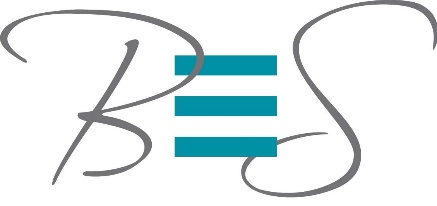      Belgian Ergonomics Society Student ergonomie (gratis lidmaatschap) Aangesloten lid (interesse voor ergonomie) Effectief lid (specialisatiemodule ergonomie, verkiesbaar voor bestuur)Voornaam:	     			Naam:      Geboortedatum:      			Geslacht:      Contactadres (facturatieadres):       (bedrijf indien van toepassing)      (straatnaam + nr)      (postcode + gemeente)      (BTW-nr indien van toepassing)Telefoon/GSM:      Email werk:      Email privé:      Functie:      Werkgever:      Basisopleiding: (naam, jaar, instelling)Specialisatie ergonomie: (eventueel) Andere opleidingen: Varia: Het lidmaatschap bedraagt  50 euro(U krijgt nog een uitnodiging om dit bedrag te betalen) 